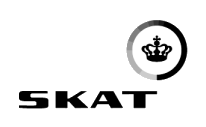 Slutindivid UDBYElementer i individet: A= Alfanumerisk       N= Numerisk   Nr: Se beskrivelse i afsnittet: Datafortegnelse IndividnavnDato2015: SLUTINDIVID – UDBY – V0126. juli 2013 (Gældende for indkomståret 2015)Individnummer 9998Individstørrelse  1260Filnummer D0314326.A276StartposLængdebytesReprDataforkortelseNrBemærkninger (fx konstant)14NINDVNR1K: 999858NINDSENDERSENR2Indsenders CVR-/SE-nr.137NANTAL INDIVIDER6Antal indberettedeindivider incl. start- og slutindivid201241AFILLERK: Blank